NAME: 								    AP PSYCH – Unit 2: BioPsychThe Brain in Three Sections – Student Note Option(Central Nervous System = Brain & Brainstem) I – Hindbrain II – Midbrain III – Forebrain 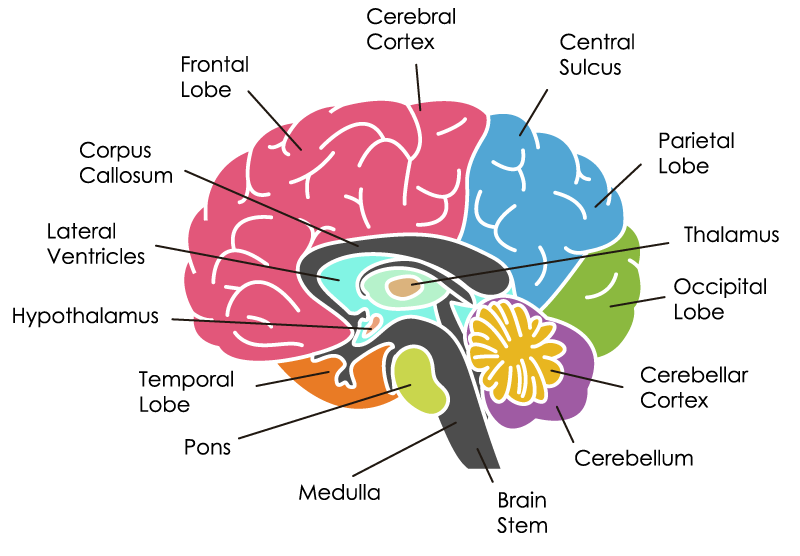 Hindbrain – lower portion of brain, responsible for vital functions, heart rate, respiration, and balance. The lower brain functions do not require any conscious thought or effort-we are not aware of these activities.  Medulla – Pons – Cerebellum – Midbrain – Involved in vision, hearingReticular Activating System – Forebrain - region of the developing vertebrate brainThalamus – Hypothalamus – Limbic System – Cerebrum (Cerebral Cortex) Two Hemispheres, Four Lobes (FPOT) Frontal Lobe - Motor Cortex - Broca’s Area - Parietal Lobe - Somatosensory Cortex - Occipital Lobe - Temporal Lobe - Wernicke’s Area - Thalamus – Hypothalamus – Limbic System - 